                          BOROUGH COUNCIL               Warrington Road, Culcheth, Warrington WA3 5HH.  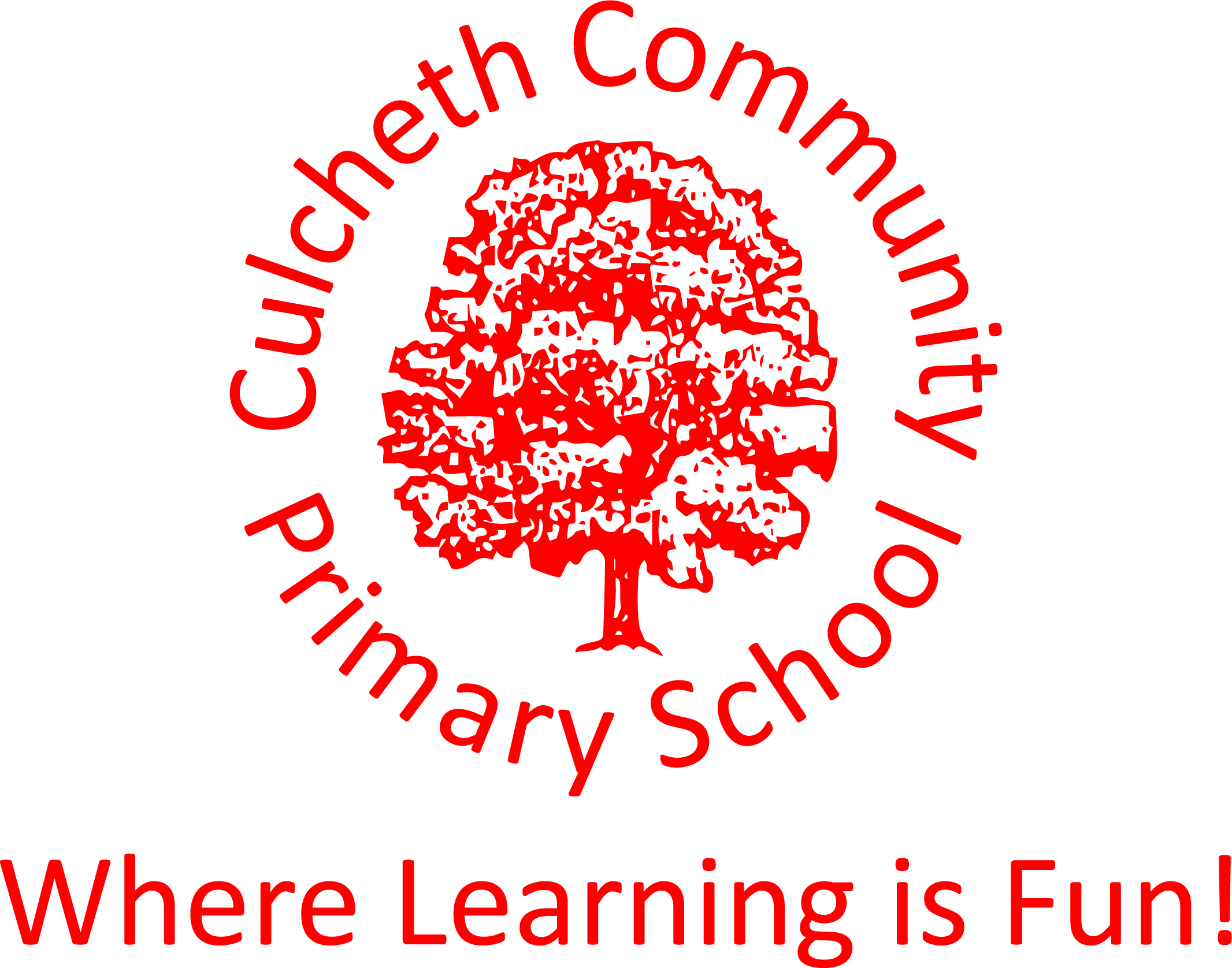 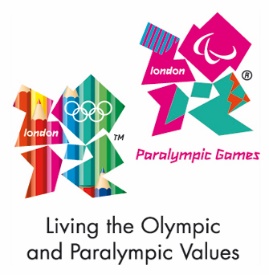        Tel: 01925 764312/Fax: 01925 764690           Email culcheth_primary@warrington.gov.uk      www.culchethprimary.co.uk              Headteacher                Mrs A Dodd BSc (Hons) NPQH13th November 2017Dear Parent/Carer,As part of our topic work, I have organised a Viking Day on Wednesday 29th November 2017. We will be based at the Village Sports Club for the day, leaving school at 9.15am and returning to school for usual home time. We will be met at the Village Sports Club by our Viking visitor and will take part in a variety of activities including dressing as a Viking, examining Viking artefacts and creating Viking art. This will be an exciting learning experience which will bring our History topic to life.  The children will need a packed lunch as we will remain at the club for the whole day. If your child requires a school packed lunch - please indicate below.  They will need to wear their school uniform and bring a coat.School will be subsidising the cost of this experience, but we are asking for a voluntary contribution from you of £5.00.  If there are insufficient funds collected from voluntary contributions, the experience will be cancelled and all contributions returned.  Please complete and return the slip below by Wednesday 22nd November.  Thank you for your continued support.Yours sincerelyMrs KennyY5 Class TeacherY5 Viking DayI give my permission for __________________________________ to attend the Village Sports Club for the Y5 Viking Day on Wednesday 29th November 2017.I enclose £5.00 voluntary contribution.Please tick the box if your child requires a school packed lunch         Signed _____________________________ Parent/Carer     Date ____________________